The Voice Gavel Club Markham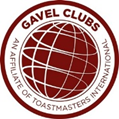 351 Ferrier Street Unit 3, 2nd FloorMarkham, ON L3R 5Z2Gavel Club Agenda- 2nd MeetingAgenda of 2nd Meeting l October 10th, 2014 l 7:00-10:00pm (Arrive by 6:45PM)ToastmasterKatherinePrepared SpeechZiyin, Ariel, Albert, AllenUm-Ah CounterJoyce Prepared Speech EvaluatorRay, Cheng Yew, Jeff, JaneTimerPiaoTable Topic MasterFelixPersuasive SpeechAlex, Ethan, EricTable Topic EvaluatorAshleyPersuasive Speech EvaluatorMrs. Zaidi, Arthur, Rachel Table Topic:Picked on the spot x6Set up(6:45 pm):Yale, Christine, Victoria , Jonathan Clean up: Cheng Yew, Ray, Ashley, Jane7:00 p.m.Call the meeting to order – Fellowship and Oath-National Anthem7:05 p.m.Round Robin- Toastmaster7:15 p.m.Prepared Speech- Ziyin, Ariel, Albert, Allen(3-5 min) (Time Signal- Green: 3 min. Yellow: 4 min. Red: 5 min.)x47:30 p.m.Evaluator – Ray, Cheng Yew, Jeff, Jane(2-4 min) (Time Signal- Green: 2 min. Yellow: 3 min. Red: 4 min.)x27:45 p.m.Persuasive Speech- Alex, Ethan, Eric(3-5 min) (Time Signal- Green: 3 min. Yellow: 4 min. Red: 5 min.)8:00 p.m.Evaluator – Mrs. Zaidi, Arthur, Rachel(2-4 min) (Time Signal- Green: 2 min. Yellow: 3 min. Red: 4 min.)8:15 p.m.Table Topic Master: Felix – Mrs. Zaidi’s Selection (1 min) x68:25 p.m.Evaluator – Ashley(2-4 min) (Time Signal- Green: 2 min. Yellow: 3 min. Red: 4 min.)x28:30 p.m.~10 MINUTES BREAK~8:40 p.m.Pakathon Debrief – James and Katherine(7-19 min) 8:50 p.m.Educational Capsule – “Harvest”  Dr. Duraković s Inauguration Marketing  10:00 p.m.Adjourn the meeting 